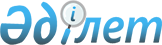 "Халыққа мамандандырылған медициналық көмек көрсету ережесiн, олардың түрлерi мен көлемiн бекiту туралы" Қазақстан Республикасы Денсаулық сақтау министрiнiң 2003 жылғы 24 қарашадағы N 863 бұйрығына өзгерiс енгiзу туралы
					
			Күшін жойған
			
			
		
					Қазақстан Республикасы Денсаулық сақтау министрлігінің 2005 жылғы 18 мамырдағы N 240 Бұйрығы. Қазақстан Республикасының Әділет министрлігінде 2005 жылғы 8 маусымда тіркелді. Тіркеу N 3670. Күші жойылды - Қазақстан Республикасы Денсаулық сақтау министрінің м.а. 2009 жылғы 26 қарашадағы N 796 Бұйрығымен.      Күші жойылды - Қазақстан Республикасы Денсаулық сақтау министрінің м.а. 2009.11.26 N 796 бұйрығымен.

      Халықтың денсаулығын сақтау саласында нормативтiк құқықтық кесiмдердi жетiлдiру мақсатында  БҰЙЫРАМЫН : 

      1. "Халыққа мамандандырылған медициналық көмек көрсету ережесiн, олардың түрлерi мен көлемiн бекiту туралы" Қазақстан Республикасы Денсаулық сақтау министрiнiң 2003 жылғы 24 қарашадағы N 863  бұйрығына  (Нормативтiк құқықтық актiлердiң мемлекеттiк тiркеу тiзiлiмiнде N 2609 тiркелген) мынадай өзгерiс енгiзiлсiн: 

      көрсетiлген бұйрықпен бекiтiлген Халыққа мамандандырылған медициналық көмек көрсету ережесiнде: 

      20-тармақтағы "және тамақтану" деген сөз алынып тасталсын. 

      2. Қазақстан Республикасы Денсаулық сақтау министрлiгiнiң Емдеу-алдын алу iсi департаментi (Нерсесов А.В.) заңнамада белгiленген тәртiппен осы бұйрықты Қазақстан Республикасы Әдiлет министрлiгiнде мемлекеттiк тiркеудi қамтамасыз етсiн. 

      3. Қазақстан Республикасы Денсаулық сақтау министрлiгiнiң Ұйымдастыру-құқықтық жұмыс департаментi (Акрачкова Д.В.) заңнамада белгiленген тәртiппен оны бұқаралық ақпарат құралдарында жариялауды қамтамасыз етсiн. 

      4. Осы бұйрықтың орындалуын бақылау Қазақстан Республикасы Денсаулық сақтау вице-министрi С.Ә. Диқанбаеваға жүктелсiн. 

      5. Осы бұйрық ресми жарияланған күнiнен бастап қолданысқа енедi.       Министрдiң 

      мiндетiн атқарушы 
					© 2012. Қазақстан Республикасы Әділет министрлігінің «Қазақстан Республикасының Заңнама және құқықтық ақпарат институты» ШЖҚ РМК
				